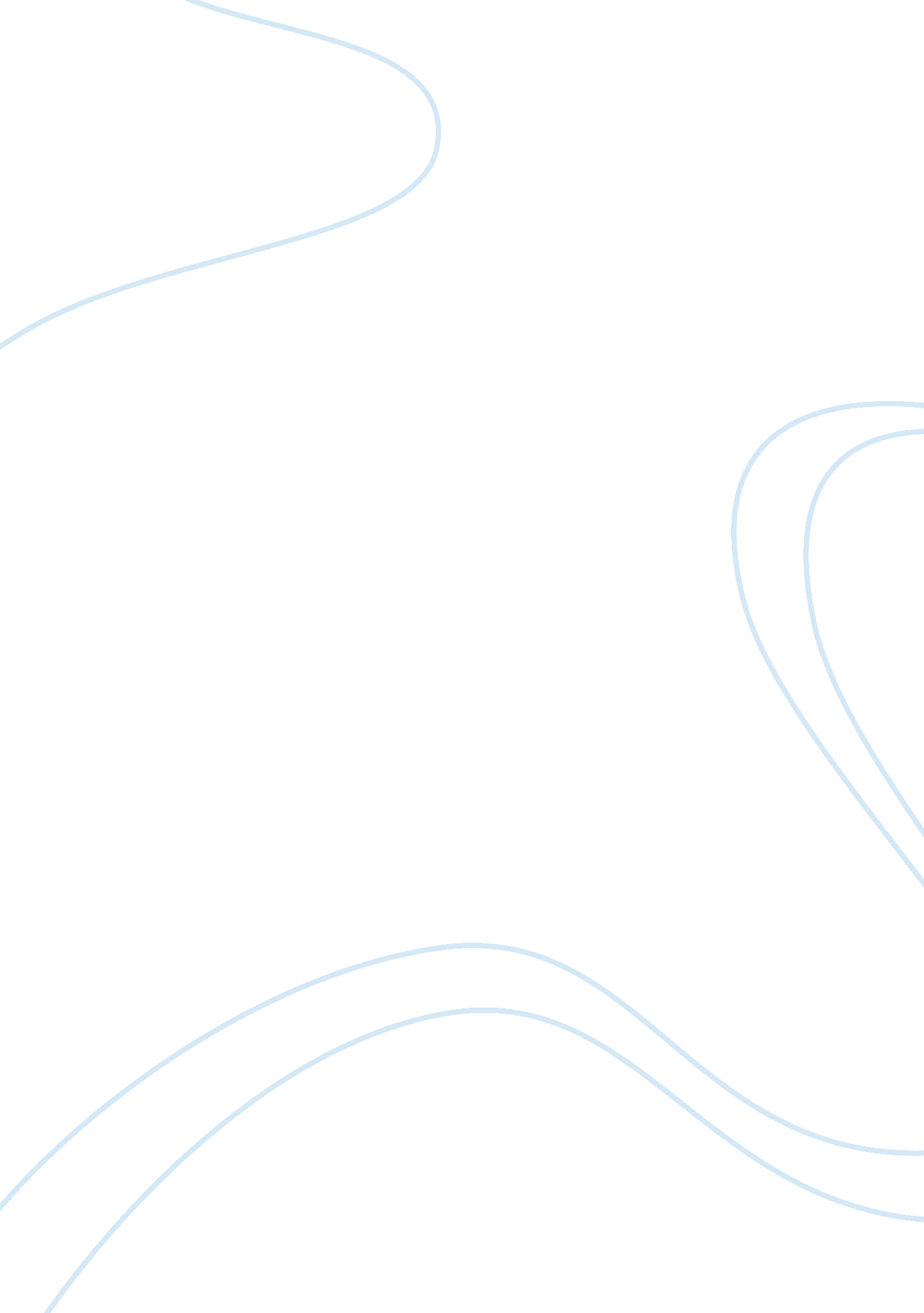 Introduction to the oddbins commerce essay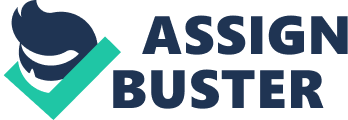 Contents Decision Odd binsA are a United Kingdom-basedA wineA and intoxicant retail concatenation, established in 1963 by Ahmed Pochee. A It was besides the twelvemonth Odd bins foremost opened its doors and the UK ‘ s escapades in vino began in earnest. In 1963, enterpriser Ahmed Pochee starts up a little concern presenting bin-ends and odds and endss of vino to the eating houses and nines of London ‘ s West End. Odd bins present Britain to the vinos of Portugal and the South of France. The company expands into Scotland, the West Country and the North West with wooden floors and cockamamie chalkboards. Ten old ages subsequently, in 1973, Nick Baile and Dennis Ing bought the company, but it was non until the early eightiess that the company discovered its typical manner whenA Ralph SteadmanA was asked by so marketing manager, Gordon Kerr, to bring forth 10 drawings similar in manner to his illustrations forA Fear and Loathing in Las Vegas. Steadman continued working for Odd bins for the following 12 years.. in the 1880ss Odd bins, opened 100 shops, going the first company to convey Australian vino and Ralph Steadman onto the UK high street. In the late eightiess, Odd bins experient fiscal problems, due to the degrees of debt within the concern, and was acquired by US drinks distributorA Seagram. During this period, the tallness of the concern, it was mostly permitted to develop with liberty, albeit with inducement to strongly advance the Seagram trade names. In the twenty-first century odd bins started their new millenary as they continued their winning run where they won the Wine Merchant of the Year once more in 2000 and 2001. where they celebrated their trendsetting docket by rediscovering Grecian vino. Odd bins continue to win awards and launches www. oddbins. com to the state. The estate expands to about 300 shops in 2006 through acquisition. Odd bins establish their ain trade name vino “ Odd bins Own ” which sells over 1 million bottles in 9 months. In early 2011 Odd bins closed a 3rd of its subdivisions, taking the figure unfastened to under 100, and proposed to come in a Company Voluntary Arrangement Company Voluntary Arrangement In April 2011 Odd bins went into disposal, following the dislocation of negotiations over the Company Voluntary Arrangement after expostulations from HMRC, which is owed about half of the ironss ‘ entire debt of ? 20 million On 26 April, Whittalls Wine Merchants, portion of Raj Chatha ‘ s European Food Brokers ( EFB ) Group, bought 37 of the stores from the Administrators in a move that saved 200 occupations & A ; acquired the sole rights to the name. The staying 48 stores were closed by the Administrators. Economic conditions of United Kingdom The UK, a taking trading power and fiscal centre, is the 3rd largest economic system in Europe after Germany and France. TheA economic system of theA United KingdomA is theA seventh-largestA national economic system in the universe measured by nominalA GDPA andA eighth-largestA measured byA buying power parityA ( PPP ) . Over the past two decennaries, the authorities has greatly reduced public ownership and contained the growing of societal public assistance plans. The British economic system comprises ( in falling order of size ) the economic systems of the states ofA England, A Scotland, WalesA andA Northern Ireland. Britain ‘ s economic system enjoyed the longest period of enlargement on record during which clip growing outpaced most of Western Europe. In 2008, nevertheless, the planetary fiscal crisis hit the economic system peculiarly difficult, due to the importance of its fiscal sector. Sharply worsening place monetary values, high consumer debt, and the planetary economic lag compounded Britain ‘ s economic jobs, forcing the economic system into recession in the latter half of 2008 and motivating the authorities to implement a figure of steps to excite the economic system and stabilise the fiscal markets. The U. K. is ranked fifth out of 43 states in the Europe part, and its overall mark is much higher than the universe norm. Fighting to emerge from the terrible economic lag of the past three old ages, the British economic system continues to underachieve, with mean one-year growing of less than 1 per centum over the past five old ages. Restoring the soundness of public fundss remains the most critical issue and will necessitate a sustained committedness to downsizing authorities disbursement. Degree centigrades: Documents and SettingsuserDesktopchart. png U. K. Gross Domestic Product decreased by 0. 7 per cent in the 2nd one-fourth of 2012. The most important part to this autumn came from the building sector ; there was, nevertheless, besides failing in both the production and services sectors. Output of the production industries decreased by 1. 3 per cent in Q2 2012 compared with Q1 2012, following a lessening of 0. 5 per cent between Q4 2011 and Q1 2012. United Kingdom Industrial Production Industrial Production in the United Kingdom decreased 1. 6 per centum in May of 2012. Historically from 1949 until 2012, the United Kingdom Industrial Production averaged 1. 6400 Percent GBP making an all clip high of 22. 6000 Percent GBP in February of 1973 and a record depression of 12. 9000 % GBP in February of 2009. Industrial production steps alterations in end product for the industrial sector of the economic system which includes fabrication, excavation, and public-service corporations. Industrial Production is an of import index for economic prediction and is frequently used to mensurate rising prices force per unit areas as high degrees of industrial production can take to sudden alterations in monetary values. This page includes a chart with historical informations for the United Kingdom Industrial Production. C: Documents and SettingsuserDesktopchart ( 1 ) . png United Kingdom Unemployment Rate The unemployment rate in the United Kingdom was last reported at 8. 1 per centum from March to May of 2012. Historically, from 1971 until 2012, the United Kingdom Unemployment Rate averaged 7. 2500 Percent making an all clip high of 12. 0000 Percentage in February of 1984 and a record depression of 3. 4000 Percentage in November of 1973. The unemployment rate can be defined as the figure of people actively looking for a occupation as a per centum of the labour force. This page includes a chart with historical informations for the United Kingdom Unemployment Rate. Degree centigrades: Documents and SettingsuserDesktopchart ( 2 ) . png U. K. unemployment rate was 8. 1 per cent of the economically active population, down 0. 2 on the one-fourth. There were 2. 58 million unemployed people, down 65, 000 on the one-fourth. The employment rate for those aged from 16 to 64 was 70. 7 per cent, up 0. 3 on the one-fourth. There were 29. 35 million people in employment aged 16 and over, up 181, 000 on the one-fourth. The inaction rate for those aged from 16 to 64 was 22. 9 per cent, down 0. 2 on the one-fourth. There were 9. 21 million economically inactive people aged from 16 to 64, down 61, 000 on the one-fourth. Entire wage ( including fillips ) rose by 1. 5 per cent on a twelvemonth before, up 0. 1 on the three months to April 2012. Regular wage ( excepting fillips ) rose by 1. 8 per cent on a twelvemonth earlier, unchanged on the three months to April 2012. United Kingdom Inflation Rate The rising prices rate in the United Kingdom was recorded at 2. 4 per centum in June of 2012. Historically, from 1989 until 2012, the United Kingdom Inflation Rate averaged 2. 8200 Percent making an all clip high of 8. 5000 Percentage in April of 1991 and a record depression of 0. 5000 Percent in May of 2000. Inflation rate refers to a general rise in monetary values measured against a standard degree of buying power. The most good known steps of Inflation are the CPI which measures consumer monetary values, and the GDP deflator, which measures rising prices in the whole of the domestic economic system. This page includes a chart with historical informations for the United Kingdom Inflation Rate. Degree centigrades: Documents and SettingsuserDesktopchart ( 3 ) . png U. K one-year rising prices bases at 2. 4 per cent in June 2012, down from 2. 8 per cent in May. This is the 3rd month in a row that the one-year rate has fallen. It is now at its lowest since November 2009, when it was 1. 9 per cent. The largest downward force per unit areas to the alteration in CPI one-year rising prices between May and June came from vesture & A ; footwear, conveyance and nutrient & A ; non-alcoholic drinks. The largest upward force per unit area to the alteration in CPI one-year rising prices between May and June came from diversion & A ; civilization where monetary values, overall, for audio-visual equipment has risen on the month Odd bins Business With The Economic Condition In UK On 4th April 2011 Oddbins Ltd, a UK national vino merchandiser concatenation, went into disposal owing over ? 22 million including ? 8. 6 million in revenue enhancement and strike responsibility & A ; its concern procedure in UK is under a enormous force per unit area where they are expected near down their mercantile establishments which are running at a loss. Oddbins shops were gratifying topographic points to see, where you could merrily shop the shelves, acquire some advice, and pick up a vinaceous treasure until it all went sour. Sold to Gallic drinks company Castel Group in 2002, the best placed Oddbins shops were turned into Castle ‘ s Nicolas trade name, which sells merely Gallic vino. The Oddbins stores that remained were starved of investing, staff became demoralised, and the scope of bottles they sold dramatically cut. Very rapidly, the grounds for traveling to Oddbins disappeared. And with the large supermarkets greatly increasing their scope and quality of vinos – at the same clip as opening smaller convenience mercantile establishments – Oddbins started to be gunned down. Bought in 2008 by Simon Baile, the boy of a old proprietor, Oddbins limped on with its figure of mercantile establishments falling to 85 from 250 at its historic extremum. Oddbins avoided traveling flop like challenger First Quench Retailing, the proprietor of Threshers and Wine Rack, but without sufficient investing to turn around the concern, its losingss mounted, Until in April of this twelvemonth when it was forced to travel into disposal, owing HM Revenue & A ; Customs ? 8. 5m. Oddbins went into disposal, and now merely 37 of the original 128 shops survive. One of the major ruin what I think is the uneven bins company chose to offer important price reductions for purchasing a twelve bottles or more, while seting a high monetary value on smaller purchases. This was subsequently reduced to a price reduction on six bottles this policy might hold worked if the stores had good auto parking installations along the lines of the Majestic Wine Warehouse theoretical account. However, the bulk of the Oddbins shops were on the high street with no parking installations, so few people could take advantage of the price reductions. Inevitably clients felt they were paying good over the odds for individual bottle purchases. Another major error I see is Oddbins failed to encompass the net, go forthing the field unfastened to more agile and switched on operators like Naked Wines. I suspect that Baile merely did non understand its potency. Soon after the Baile-Young coup d’etat the Oddbins ‘ the bulk of the vinos shown on the Oddbins ‘ site were listed as unavailable, which instantly gave the feeling, justly or wrongly, that the company was holding jobs sourcing stock. Change direction pattern Change direction is a systematic attack to covering with alteration, both from the position of an organisation and on the single degree. A slightly equivocal term, alteration direction has at least three different facets, including: adapting to alter, commanding alteration, and set uping alteration. A proactive attack to covering with alteration is at the nucleus of all three facets. For an organisation, alteration direction means specifying and implementing processs and/or engineerings to cover with alterations in the concern environment and to gain from altering chances. Three stages of alteration Phase 1 – Fixing for changeA ( Preparation, appraisal and scheme development ) Phase 2 – Pull offing changeA ( Detailed planning and alteration direction execution ) Phase 3 – Reinforcing changeA ( Data assemblage, disciplinary action and acknowledgment ) Degree centigrades: Documents and SettingsuserDesktopprocess_b. gif What can go on if the alteration is efficaciously managed? Employees have a solid apprehension of why alteration is go oning. Employees engage in both the solution and the alteration. Training is used to construct cognition after employees have made the personal determination to back up the alteration. Resistance is identified and cover with early in the procedure. Senior leaders demonstrate their ain and the organisation ‘ s committedness to the alteration. Communicationss are segmented and customized for different audiences, replying the inquiries that they care about. Momentum is built throughout different countries and degrees within the organisation. Changes are less painful to the organisation and to the employees. A alliance of support among senior leaders and directors creates impulse throughout the organisation. Probability of meeting undertaking objectives is increased. The organisation begins to construct a history of successful alteration, making a better ‘ backdrop ‘ for the following alteration enterprise. Why alteration direction in Oddbins? Change direction as a subject has grown enormously over the last five old ages. Successful alteration direction processs allow a company to travel frontward with less vacillation, giving mid-sized houses the ability to be more nimble, like startups, because they have more assurance that they can absorb alterations without estranging staff. Since successful alteration direction brings all affected parties onboard and requires them to take part in doing alterations successful, it helps inter-departmental teambuilding, so that there is buy-in from employees across an organisation. Below I will compose the alterations which should be implemented in uneven bins for a competitory advantage and to hanker last until the recession ends in London The most of import alteration direction pattern is to make the employee preparation & A ; it is the acquisition of cognition and accomplishments in order for a individual to transport out a specific undertaking or occupation. Training benefits employees in several ways. As we saw the United Kingdom is enduring after the recession the Olympic games which will be held in London will convey more aliens and invitees to London so developing employees and authorising them with more cognition and accomplishments will increase the gross revenues and it can convey more gross to the company. It increases their sense of ownership in the concern. They become more organized, productive and flexible and are better able to run into the demands of internal and external clients. New accomplishments and abilities in countries such as decision-making can authorise staff, which makes them more effectual. The 2nd alteration I would desire to convey in Oddbins is conveying more assortments of vinos will convey more clients & A ; consumers will hold a big sum of choices to take, so it gives the clients of multiple pick & A ; it can besides do the same client to seek different gustatory sensations, so alternatively of purchasing two bottles of vino the clients might stop up with purchasing more than one. Six months after it collapsed with debts of ? 20million, Oddbins returns this hebdomad as a title-holder of the “ Old World ” wines it helped to overshadow as the trade name is re-launched by its new proprietor, wine distributers EFB Group, at 19 sites across London. One of the biggest alterations the company has done in recent times is conveying more assortments into the company. About two tierces of the new Oddbins vinos will be from Europe. There will be none of the to a great extent discounted supermarket trade names that helped drive ironss such as Threshers, Unwinds – and Oddbins itself – to the wall. The re-launched London subdivisions include Balham and Stoke Newington. Innovations will include “ pricing democracy ” under which staff will be guided by how much clients say they will be prepared to pay in unsighted tastings. Oddbins ‘ new pull offing manager Ayo Akintola said: “ The Old World is get downing to alter and make things otherwise. There ‘ s still a degree of find to be done. More and frequent alterations Change is happening at an unbelievable gait in organisations today. The sheer measure of alterations is increasing, and alterations are go oning more often and faster than of all time before. With such big sums of alteration occurrence, organisations need a better and more structured manner to pull off the persons in the organisation impacted by all of these alterations. Value system of authorization Over the last 50 old ages, value systems have shifted in many organisations. Old values of control and predictability have been replaced by new values to force determination devising, authorization and duty down into the organisation. While this displacement has delivered many benefits, it has besides made top-down alterations more hard and increased the opposition they face. Organizations with sceptered work forces need to pull off the human side of alteration more efficaciously than they did in the really hierarchal construction of the yesteryear. Competitive advantage Many beginnings of competitory advantage have eroded as information moves more rapidly and across the Earth in seconds. In approaching old ages, velocity and legerity will be a cardinal discriminator in the market topographic point. And organisations that do non utilize alteration direction can non construct their internal competence to rapidly and efficaciously implement alteration. Strong alteration direction competences within an organisation are a cardinal beginning of competitory advantage in approaching old ages Decision This is assignment is all about Pull offing Change in Theory & A ; Practice, the undertaking of this assignment is to Choose an organisation of my which is presently runing in Europe & A ; by giving the current conditions, I will hold to compose an essay critically measuring what alteration direction patterns need to be implement to extinguish possible losingss. Harmonizing to the undertaking of this assignment I have selected Oddbins the vino company which is runing in United Kingdom & A ; one of the major ground which pushed me to choose that company was, that it was already running at a loss and the successful company might be given to shut down all its mercantile establishments or declare bankruptcy in the close hereafter. But being a concern direction pupil I took it as a challenge to happen out even the minimal points which was in beginnings & A ; foreign intelligence documents. First of all I have given the debut of the company for the spectator to cognize the basic information of the company & A ; along with that I have given the current economic status in uk, so it will give a farther thought for the spectator to cognize concern processs and troubles for concern in UK. After placing the jobs I have stated the altering procedure which should be implemented within the company to hold a competitory advantage. Besides the organic structure of this study I will attach an appendix page to back up my statements & A ; justifications of this study. 